FINAL SUMMARY REPORTCOMMITTEE OF THE WHOLESOUTH ATLANTIC FISHERY MANAGEMENT COUNCILStuart, FLJune 13, 2019The Committee approved the agenda and minutes and discussed the following items of business.  Allocation Trigger PolicyThe Committee reviewed the Allocation Trigger Policy.  The Committee reiterated its desire to apply both indicator-based and time-based criteria as triggers for re-examing allocations.  And modified them.  The Committee reviewed a spreadsheet with information regarding the first year a time-based allocation trigger would be reviewed.  They reiterated their desire to have time-based criteria triggered every seven years should no other indicator-based criterion triggers a review.  When a review is triggered, for any reason, the year of the next review will be set 7 years after the most recent review.For indicator based triggers the committee updated the wording of the triggers.  INDICATOR BASED TRIGGERS:Either sector exceeds its ACL or closes prior to the end of its fishing year 3 out of 5 consecutive yearsEither sector under harvests its ACL or OY by at least 50% 3 out of 5 consecutive yearsAfter a stock assessment is approved by the SSC and presented to the CouncilAfter the Council reviews a species Fishery Performance ReportTable 1. Number of assessed species and other species that would have their allocations reviewed by year.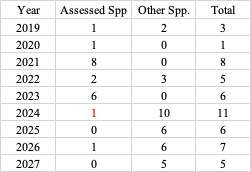 The Council directed staff to prepare an allocation trigger status report to be presented during the Executive Finance Committee for the December Council meeting each year beginning in 2020.  The Council staff indicated that it is there intent to keep the Excel spreadsheet updated each time a review is considered whether it is decided to further puruse allocations or not.  Other BusinessThere was no other business discussed.MOTION (TIMING AND TASK):Prepare a letter to be signed by the Council Chair with the Council’s Allocation Review Trigger Policy.APPROVED BY COUNCIL